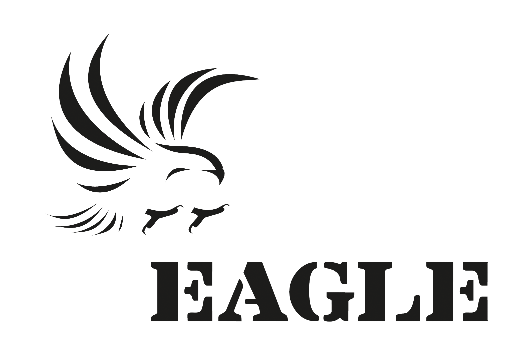 Points PrincipauxTreize missions d’investigations effectuées ; Aucune opération d’arrestation réalisée ;Rencontres avec des journalistesHuit trafiquants identifiés.InvestigationsIndicateurs :Durant le mois de juillet 2019, le département d’investigations a mené treize enquêtes et identifié huit trafiquants dans les préfectures des grandes régions du pays. Aucune de ces pistes n’a conduit à la réalisation d’une opération d’arrestation. OpérationsIndicateurs :Aucune arrestation n’a été réalisée au cours du mois de juillet 2019. Nous enregistrons néanmoins d’intéressantes pistes dont le suivi se fait de façon régulière.JuridiqueAu cours de la période allant du 1er au 31 juillet 2019, le département juridique a fait le suivi juridique des affaires en cours avec une visite de prison, rencontré l’OFFAP pour la signature des contrats du personnel et répondu à une invitation du Commissariat des Douanes et des Droits Indirects de l’Office Togolaise des Recettes (OTR), pour une séance de travail avec les Chefs divisions du Commissariat des Douanes et des Droits Indirects et trois experts accrédités auprès de l’Organisation Mondiale des Douanes (OMD). Cette séance de travail initiée et conduite par les trois experts dans le cadre d’une mission sur le projet INAMA de l’OMD, a pour but d’établir très prochainement un accord formel de collaboration entre la Douane togolaise et EAGLE-Togo pour lutter efficacement contre le trafic des espèces protégées. Indicateurs :Ce mois-ci, le département juridique a également effectué les tâches suivantes :Mise à jour l’ICS juridique  Faire des recherches web sur l’évolution des législations sur la protection des espèces sauvages dans d’autres pays ;Rencontrer l’OFFAP pour la signature des contrats du personnel ;Faire la visite aux détenus à la prison civile de Lomé ;Discuter avec les enquêteurs pour une relance des différentes cibles.MédiaIndicateurs :Au cours du mois de juillet 2019, trente pièces médiatiques ont été publiées par les médias nationaux et internationaux. Le responsable média a rencontré au cours de ce mois de juillet, des journalistes des médias locaux. Au cours de déférentes rencontres avec les hommes des médias, à part la question de la redynamisation de la collaboration avec EAGLE-Togo, les débats ont porté aussi sur la protection des espèces dans les mers et océans. Des rencontres de sensibilisations sur la protection des espèces marines dont le Lamentin et les tortues marines ont été animées par les responsables des organisations de protection de l’environnement et le MEDDPN, sans avoir oublier de parler clairement des objectifs du projet EAGLE-Togo et de faire connaître les ambitions du réseau et renforcer la confiance. Ces rencontres ont été l’occasion pour les hommes des médias d’apprendre et d’apprécier le rôle que remplit le réseau EAGLE pour protéger les espèces à travers l’application de la loi. Ci-dessous les liens des pièces médiatiques : http://www.228news.com/trafic-despeces-sauvages-des-milliers-danimaux-saisis-582-personnes-interpellees-suite-a-une-operation-conjointe-mondiale-interpol-omd/http://www.aspamnews.com/?p=2655https://togo24.net/2019/07/24/trafic-despeces-sauvages-des-milliers-danimaux-saisis-582-personnes-interpellees-suite-a-une-operation-conjointe-mondiale-interpol-omd/https://www.vivafrik.com/2019/07/25/trafic-despeces-sauvages-des-milliers-danimaux-saisis-582-personnes-interpellees-suite-a-une-operation-conjointe-mondiale-interpol-omd-a32467.htmlhttp://www.togoenmarche.com/operation-conjointe-mondiale-interpol-omd-des-milliers-danimaux-saisis-582-personnes-interpellees/http://emergence-togo.com/trafic-d-especes-sauvages-deshttp://afrique-news.info/trafic-despeces-sauvages-des-milliers-danimaux-saisis-582-personnes-interpellees-suite-a-une-operation-conjointe-mondiale-interpol-omd/http://afrique-vision.com/singlepost-operation-conjointe-mondiale-interpol-omd-582-personnes-interpellees-5-94-475https://vert-togo.com/trafic-despeces-sauvages-des-milliers-danimaux-saisis/https://www.alwihdainfo.com/Trafic-d-especes-sauvages-des-milliers-d-animaux-saisis-582-personnes-interpellees_a75391.htmlhttps://www.dropbox.com/s/z3scpkg9n3c6345/RADIO%20DAWUL%20FM%20534.mp3?dl=0https://www.dropbox.com/s/3kr96esxuyrutno/RQDIO%20TABALA%20FM%20526.mp3?dl=0https://www.dropbox.com/s/xob3f31ynwfjdr9/RADIO%20CENTRALE%20FM%20717.mp3?dl=0https://www.dropbox.com/s/58el0wyprgvhgyc/RADIO%20KOZAH%20FM%20541.mp3?dl=0https://www.dropbox.com/s/50rw8pjvpcarnne/RADIO%20LA%20VOIX%20D%20ASSOLI%20FM%20607.mp3?dl=0https://www.dropbox.com/s/odl0hn74a0wgo2b/RADIO%20MERIDIEN%20FM%20758.mp3?dl=0https://www.dropbox.com/s/i8fwoh2lsq21uid/RVP%20552.mpeg?dl=0https://www.dropbox.com/s/g4jqd01kwsmi3oy/VGK%20523.mpeg?dl=0https://www.dropbox.com/s/s01ef5ipwkt39bn/plan%C3%A8te%20plus%20fm%20547.mpeg?dl=0https://www.dropbox.com/s/63c75aod7fny937/dunenyo%20fm%20733.mpeg?dl=0https://www.dropbox.com/s/q29mzgae3t23w13/Canard%20695.pdf?dl=0https://www.dropbox.com/s/p6a9395lbka92jf/Changement%20650.pdf?dl=0https://www.dropbox.com/s/zwpjwc1uw37ky7o/Chronique%20de%20la%20SEmaine%20N%C2%B0528.pdf?dl=0https://www.dropbox.com/s/kwag9puygywexgz/Correcteur886.pdf?dl=0https://www.dropbox.com/s/6bql9humce8icdp/Eveil643%20pdf.pdf?dl=0https://www.dropbox.com/s/8z0i4j2kqmscded/LIBERAL%200435%20du%2026%20Juillet%2020...pdf?dl=0https://www.dropbox.com/s/h76wvfvv4ygh6qs/Opinion%20629%20du%2029%20Juillet%202019.pdf?dl=0https://www.dropbox.com/s/o3xk208h8s750du/PDF%20187%20%281%29.pdf?dl=0https://www.dropbox.com/s/4wmqw9lnpx30gw8/LE%20DIALOGUE%20145%20du%2031%20Juillet%202019.pdf?dl=0https://www.dropbox.com/s/byq9k6bqpok3nrr/la%20Manchette%20du%2031%20juillet%202019%20N%C2%B0%20072.jpg?dl=0ManagementIndicateurs :Le département management a coordonné les activités de tous les autres départements. Il y a eu des rencontres avec les autorités administratives, la rencontre avec l’OFFAP pour la signature des contrats du personnel. Le département management a aussi répondu à une invitation Du Commissariat des Douanes et des Droits Indirects de l’Office Togolaise des Recettes (OTR) pour une séance de travail en vue d’établir très prochainement une collaboration par un accord formel.Relations extérieuresA part les activités de coordination des agents d’EAGLE-Togo, la coordination a suivi les enquêtes et discuté avec l’investigateur pour une bonne maîtrise des cibles. Il y’a eu aussi des discussions avec les investigateurs pour une bonne orientation des enquêtes. Des missions sur le terrain ont consisté durant ce mois principalement avec la participation des conseils juridiques d’EAGLE-Togo à la rencontre, sur une invitation du Commissariat des Douanes et des Droits Indirects de l’Office Togolaise des Recettes (OTR) pour une séance de travail. ConclusionLe mois de juillet 2019 est marqué par des enquêtes qui se sont poursuivies à travers toute l’étendue du territoire. Aucune opération d’arrestation n’a été faite. Les différents départements juridiques, médias, investigations et finances, ont normalement fonctionné. Trente pièces médiatiques ont été publiées dans la presse nationale et internationale. Le département juridique, à part l’organisation et le suivi des investigateurs dans leurs missions d’enquêtes sur le terrain, a également participé à une séance de travail avec le Commissariat des Douanes et des Droits Indirects de l’Office Togolaise des Recettes (OTR), en vue d’établir très prochainement une collaboration par un accord formel. Les conseillers juridiques ont aussi fait des recherches web sur l’évolution des législations sur la protection des espèces sauvages dans d’autres pays. La coordination a également organisé et suivi des investigateurs dans leurs missions d’enquêtes sur le terrain.Nombre d’investigations menées13Investigations ayant abouti à une opération00Nombre de trafiquants identifiés ce mois-ci08Nombre d’opération réalisée00Nombre de trafiquants arrêtés00Nombre de trafiquants en fuite00Nombre de suivi d’audience (préciser le lieu et raison)00Nombre de trafiquants derrière les barreaux ce mois-ci (préciser le lieu)03A la prison civile de Lomé et à la prison civile d’AnéhoNombre de trafiquants en attente de procès ce mois-ci04Nombre de pièces médiatiques : 30Nombre de pièces médiatiques : 30Nombre de pièces médiatiques : 30Nombre de pièces médiatiques : 30Pièces télévisionPièces presse radioPièces presse InternetPièces presse écrite00101010Nombre de juriste en test00Nombre de media en test00Nombre de comptable en test00Nombre de formations dispensées à l’extérieur (police, agents des parcs …)00Nombre de formations internes (activistes du réseau EAGLE en mission dans le projet)00